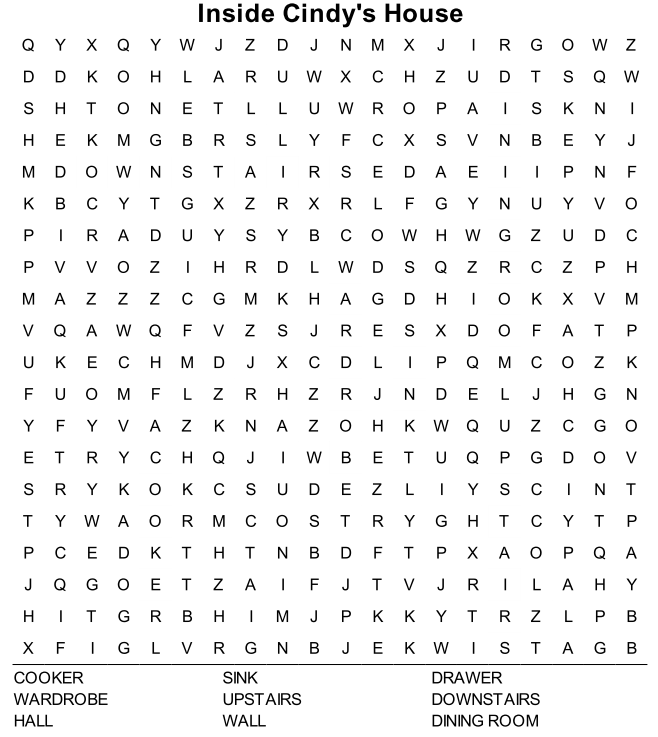 HW (November 17th, Wednesday)PB Ex.1 p.12 – revise the words (TEST), wordsearch.PB Ex.2 p.12 – read 10 times (YouTube Welcome 2 Unit 2 Lesson 2), write the dialogue with 8 changes (in HW copybook).WB Ex.7 p.10 (listening).